CCGPS Analytic Geometry Y 				Name ___________________________  	Review:  Arc Length and Area of Sectors, Volume of Circular SolidsFind the indicated measure.            7.  Circumference              					8.  Radius		       Find the length of    .   	9.  		  					10.  Find the area of the circle in #13 & 14.13.  						14.  Find the area of the shaded sector in #s 15 & 16.15.										16.Find the volume of each solid.  17.  					5.  					18.V=							V=					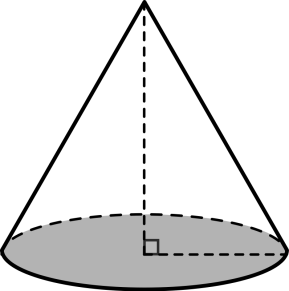 	19.		r = 8cm							20.				 6cm								      8	       10														r = 6V=							V=				Find the area of the shaded regions (answer in terms of π).21.								22. 		          8												     8Perform the following conversions:23.	Convert 84 into radians.				24.	Convert 8/5 radians into degrees.Answer the following questions.25.	A certain arc has a measure of  radians and a radius length of 20in. Find the arc length.26.  	A pizza with a 10 inch diameter is cut into 8 congruent slices.  A pizza with an 8 inch diameter is cut into 6 congruent slices.  Which pizza has the bigger slice?  Show all work to prove your answer.27.	Sand pouring onto the ground forms a cone. If the diameter of the cone is 8in, and the height is 4in, what’s the volume of sand in the pile?            28.	Find the volume of a paint can that is 8in tall and has a diameter of 6in.		29.	Fill in the blanks to reflect what Cavalierri’s principle says about the image below.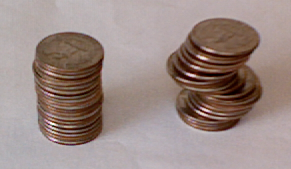 “The stacks of coins have the same _________________________because the cross sections are _________________________ and theyhave the same __________________________”